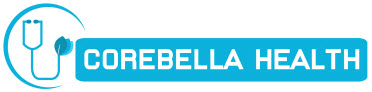 417 Highland Avenue Unit 2Waterbury, CT 06708Phone: (203) 757-9336Fax: (203) 303-7731SAMPLE DIET PLANStructure of meal plan:Breakfast- meal replacement shake or barSnack- 100 calorie or less Lunch- protein, vegetable, starchSnack- 100 calorie or lessDinner- protein, vegetable, starchDay 1:Breakfast- shake/bar of your choiceSnack- 1 medium apple with skinLunch- 5 oz chicken breast, 2-3 cups of kale, ½ c of quinoaSnack- 1 cup of blueberriesDinner- 5 oz turkey burger on PITA bread, 6 spears of asparagusDay 2:Breakfast- shake/bar of your choiceSneak- 2 medium kiwisLunch- 2 oz of lean beef on a salad with 1 tbsp of olive oil and vinegar of your choice (no limit on amount of vinegar)Snack- 13 whole almondsDinner- 5 oz of salmon, ½ an avocado, ½ c brown riceDay 3:Breakfast- shake/bar of your choiceSneak- ½ c low fat yogurtLunch- turkey, lettuce and tomato sandwich on PITA bread, ¾ oz sharp cheddar cheeseSnack- 3 tbsp of hummus with vegetable sticks of choice (1 c)Dinner- 5 oz grilled chicken breast, 1 c sweet potato, 1 c green beansDay 4: Breakfast- shake/bar of your choiceSnack- 1 large hard-boiled eggLunch- salad with 3 oz grilled shrimp and 1 tbsp of olive oil and lemon (no limit on amount of lemon)Snack- 25 unsalted pistachiosDinner- 1 c cooked whole-wheat pasta with 3 oz chicken, 1 tbsp olive oil and ½ c mushrooms and ½ cup tomatoDay 5:Breakfast- shake/bar of your choiceSnack- 3 tbsp all natural granolaLunch- 1 c low sodium, low fat vegetable soup, 10 natural blue corn tortilla chipsSnack- 2 c unbuttered popcornDinner- 5 oz grilled swordfish, ½ c cooked lentils, ½ c cooked spinach